Plan de travailPlan de travailPlan de travailPrénom : ArthurN° 7Période : du 18 mai au 30 juinActivités principalesActivités principalesActivités principalesActivités principalesActivités principalesActivités principalesActivités principalesActivités principalesNom de l’activitéCe qu’il y a à faireCe qu’il y a à faireA faire en classe ou hors classeAvec adulte ou seulJe pense le faire (date)Je l’ai fait (date)Avec aide1Imaginer ma chambre comme un paysageActivités au choix (au moins une)                               Dessin personnel Je dessine la chambre de mes rêves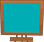 1Imaginer ma chambre comme un paysageMontrer le dessin et expliquer oralement ce qui a été imaginé à quelqu'un de sa famille ou à un ami. S'assurer qu'il a compris.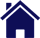 1Imaginer ma chambre comme un paysagePrésenter à un camarade son dessin ou sa maquette et lui demander de décrire oralement ce qu'il voit.2Rédiger des phrases de description1 Ecrire des phrases qui désignent et qualifient différentes parties de la chambreEcrire 5 phrases simples de description avec d2Rédiger des phrases de description2 Phrases simples construction et ponctuationExercices 1,2, 3 sur point, virgule et deux-points2Rédiger des phrases de description3 Phrases complexesFaire les exercices 3Enrichir et varier les phrasesVocabulaire sur les sensations (revoir la leçon)Utiliser le vocabulaire pour enrichir mon texte et éviter les répétitions3Enrichir et varier les phrases1 Expansions du nom 1Revoir la leçon sur adjectifs qualificatifs et propositions relativesFaire les exercices 1,2 varier adjectifs qualificatifs et proposition relative3Enrichir et varier les phrases2 Expansions du nom 2En utilisant les techniques des exercicesRemplacer certains adjectifs par des propositions relatives1 Figures de style : comparaison, métaphore et personnificationFaire les exercices sur comparaisons, métaphores et personnification2 Figures de styleDans ta rédaction introduis au moins une comparaison, une métaphoreConstruire le texte organiser sa descriptionOrganiser son texte à l’aide d’indications spatiales et temporellesUtilise les mots outils de la leçon pour organiser les phrases entre-ellesConstruire le texte organiser sa descriptionCréer une atmosphère cohérenteChercher des mots pour créer un champ lexicalConstruire le texte organiser sa descriptionFaire une phrase d’introduction et une phrase de conclusionDécrire l’ambiance globale pour ensuite détaillerCorriger la langue écrite1 Temps de verbes : valeurs et conjugaisonFaire les exercices 1 et 2 sur l’imparfaitCorriger la langue écrite2 Dans mon texte je vérifieQue mes verbes sont à l’imparfaitCorriger la langue écrite1 Les accords dans le GNFaire les exercices 1 et 2 sur l’accord du GNCorriger la langue écrite2 Dans mon texte je vérifieQue les accords dans les groupes nominaux sont correctsCorriger la langue écrite1 Les accords sujet/verbe et sujet/attributFaire les exercices 1 et 2 sur l’accord du GVCorriger la langue écrite2 Les accords sujet/verbe et sujet/attributQue mes verbes sont bien accordés avec le sujetActivités facultativesActivités facultativesActivités facultativesActivités facultativesActivités facultativesActivités facultativesActivités facultativesActivités facultativesLecture d’un roman policierLire le Mystère de la chambre jaune de Gaston LerouxRegarder une œuvre cinématographiqueRegarder le film Le mystère de la chambre jaune de Bruno Podalydès 